Дата: 03.11.2021 г.                                                                                                  исх. № 16Информационное письмо.Уважаемые Партнеры!      Настоящим письмом информируем Вас об изменении цен на продукцию ТМ «Karmy», которое вступает в силу с 04.12. 2021 г.      Приоритетом нашей компании является поддержание высокого качества продуктов Karmy. Это может быть обеспечено только при условии использования в производстве сырья высочайшего качества. Мы стараемся как можно дольше удерживать отпускные цены на наши продукты, предпринимая все возможные действия по оптимизации издержек. Повышения цен на сырье, а также влияние макроэкономических факторов неуклонно ведут к росту стоимости нашей продукции.        Обновленный прайс-лист будет выслан отдельным письмом.       Благодарим Вас за понимание и рассчитываем на укрепление нашего взаимовыгодного партнерства!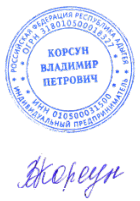 С уважением, Корсун Владимир Петрович                                                              